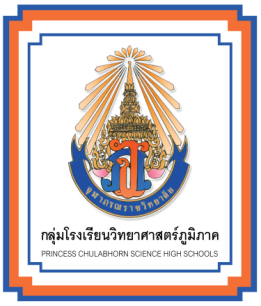 แผนการจัดการเรียนรู้และแผนการประเมินผลการเรียนรู้ฉบับย่อกลุ่มสาระการเรียนรู้คณิตศาสตร์รายวิชา	   ค21102  คณิตศาสตร์พื้นฐาน 2               1.5  หน่วยกิต                           3 คาบ/สัปดาห์ชั้นมัธยมศึกษาปีที่   1                                       ภาคเรียนที่  2                   ปีการศึกษา  .............ครูผู้สอน   …………………………………………………………       1.   คำอธิบายรายวิชา	ศึกษา  ฝึกทักษะ/กระบวนการในสาระต่อไปนี้สมการเชิงเส้นตัวแปรเดียว   คำตอบของสมการเชิงเส้นตัวแปรเดียว การแก้สมการเชิงเส้นตัวแปรเดียวโดยใช้สมบัติของการเท่ากัน  โจทย์ปัญหาเกี่ยวกับสมการเชิงเส้นตัวแปรเดียวสมการเชิงเส้นสองตัวแปร กราฟแสดงความสัมพันธ์ระหว่างปริมาณที่มีความสัมพันธ์เชิงเส้น กราฟของสมการเชิงเส้นสองตัวแปร กราฟกับการนำไปใช้อัตราส่วน สัดส่วนและร้อยละ  อัตราส่วน  อัตราส่วนที่เท่ากัน  อัตราส่วนของจำนวนหลายๆ  จำนวน  สัดส่วน  ร้อยละ  การประยุกต์ของอัตราส่วนและร้อยละ  แผนภูมิรูปวงกลม สถิติ การตั้งคำถามทางสถิติ การเก็บรวบรวมข้อมูล การนำเสนอข้อมูล การแปลความหมายข้อมูล การนำสถิติไปใช้ในชีวิตจริงโดยใช้แนวการจัดการเรียนรู้ผ่านการแก้ปัญหา (problem – solving approach)  การสืบสวนสอบสวน (Inquiry)  การทำโครงงานคณิตศาสตร์ (mathematical project)  การเขียนผังความคิด (mind mapping)  การอภิปราย (discussion)  และใช้เทคโนโลยีสารสนเทศในการสืบค้นข้อมูล เรียนรู้และนำเสนอแนวคิดทางคณิตศาสตร์  ตลอดจนสอดแทรกการใช้ภาษาอังกฤษในบริบททางคณิตศาสตร์ เพื่อให้นักเรียนเกิดความรู้ความเข้าใจในเนื้อหาสาระ  สามารถเชื่อมโยงความรู้ หลักการและกระบวนการทางคณิตศาสตร์กับศาสตร์อื่น  คิดวิเคราะห์และแก้ปัญหาทางคณิตศาสตร์ในสถานการณ์ต่างๆ เลือกใช้กลยุทธ์ในการแก้ปัญหาได้มากกว่าหนึ่งกลยุทธ์  ใช้ภาษาและสัญลักษณ์ทางคณิตศาสตร์ในการสื่อสาร สื่อความหมายทางคณิตศาสตร์และนำเสนอแนวคิด  ใช้เหตุผลประกอบการตัดสินใจและมีความคิดริเริ่มสร้างสรรค์  ตลอดจนมีคุณลักษณะอันพึงประสงค์ใช้การวัดผลประเมินผลตามสภาพจริงด้วยวิธีการที่หลากหลาย ครอบคลุมทั้งด้านความรู้ ทักษะและกระบวนการทางคณิตศาสตร์และคุณลักษณะที่พึงประสงค์2.  ตัวชี้วัด	ค1.3 ม.1/1 เข้าใจและใช้สมบัติของการเท่ากันและสมบัติของจำนวน เพื่อวิเคราะห์และแก้ปัญหาโดยใช้สมการเชิงเส้นตัวแปรเดียว                                                                                                                  	ค1.3 ม.1/2 เข้าใจและใช้ความรู้เกี่ยวกับกราฟในการแก้ปัญหาคณิตศาสตร์และปัญหาในชีวิตจริง                          	ค1.3 ม.1/3 เข้าใจและใช้ความรู้เกี่ยวกับความสัมพันธ์เชิงเส้นในการแก้ปัญหาคณิตศาสตร์และปัญหาในชีวิตจริง                                                                                                                                      	ค1.1 ม.1/3 เข้าใจและประยุกต์ใช้อัตราส่วน สัดส่วนและร้อยละ ในการแก้ปัญหาคณิตศาสตร์      และปัญหาในชีวิตจริง                                                                                                                        	ค3.1 ม.1/1 เข้าใจและใช้ความรู้ทางสถิติในการนำเสนอและวิเคราะห์ข้อมูลจากแผนภาพกล่องและแปลความหมายผลลัพธ์รวมทั้งนำสถิติไปใช้ในชีวิตจริงโดยใช้เทคโนโลยีที่เหมาะสม     เมื่อเรียนจบรายวิชานี้ นักเรียนสามารถ	1. หาคำตอบของสมการเชิงเส้นตัวแปรเดียว โดยใช้สมบัติของการเท่ากัน	2. เขียนสมการเชิงเส้นตัวแปรเดียวที่สอดคล้องกับสถานการณ์หรือปัญหาที่กำหนด		3. แก้ปัญหาทางคณิตศาสตร์ในสถานการณ์ต่างๆ โดยใช้แนวคิดของสมการเชิงเส้นตัวแปรเดียว	4. เขียนกราฟแสดงความสัมพันธ์ระหว่างปริมาณที่มีความสัมพันธ์เชิงเส้น	5. เขียนกราฟของสมการเชิงเส้นสองตัวแปร	6. อ่านและแปลความหมายกราฟของระบบสมการเชิงเส้นสองตัวแปรและกราฟอื่น ๆ	7. หาอัตราส่วนและอัตราส่วนที่เท่ากันของปริมาณที่กำหนดตั้งแต่สามปริมาณขึ้นไป	8. เขียนความสัมพันธ์ของอัตราส่วนและร้อยละ	9. เขียนสัดส่วนที่แสดงความสัมพันธ์ระหว่างอัตราส่วนสองอัตราส่วนที่กำหนด	10. แก้ปัญหาทางคณิตศาสตร์ในสถานการณ์ต่างๆ โดยใช้แนวคิดของอัตราส่วนและร้อยละ	11. ตั้งคำถามทางสถิติที่เกี่ยวข้องกับข้อมูลหรือสถานการณ์ที่กำหนด	12. อธิบายวิธีการเก็บรวบรวมข้อมูลที่กำหนด	13. อ่านและแปลความหมายข้อมูลที่กำหนด	14. เลือกรูปแบบการนำเสนอข้อมูลที่สอดคล้องกับข้อมูลที่กำหนด	15. ออกแบบและลงมือเก็บรวบรวมข้อมูล นำเสนอข้อมูล และแปลความหมายของข้อมูลใน		สถานการณ์ชีวิตจริง3.  กำหนดการสอนและจุดประสงค์การเรียนรู้4.   แผนการประเมินผลการเรียนรู้และการมอบหมายงาน      การสอนรายวิชา  ค21102 คณิตศาสตร์พื้นฐาน 2 ประจำภาคเรียนที่ 2 ปีการศึกษา 25........  มีแผนการประเมินผลการเรียนรู้ ดังนี้      4.1 ประเมินจากงานหรือแบบฝึกหัดที่มอบหมาย                                              	10   คะแนน      4.2 ประเมินจากการสังเกตพฤติกรรมการเรียนของนักเรียน : คุณลักษณะอันพึงประสงค์	10   คะแนน       4.3 ประเมินจากการสอบย่อย 4 ครั้ง                                                              	30   คะแนน              	สอบย่อยครั้งที่ 1   							  8   คะแนน           	สอบย่อยครั้งที่ 2    							  7   คะแนน             	สอบย่อยครั้งที่ 3    							10   คะแนน              	สอบย่อยครั้งที่ 4   							  5   คะแนน      4.4 ประเมินจากการสอบกลางภาคเรียน                                                        	20   คะแนน      4.5 ประเมินจากการสอบปลายภาคเรียน                                                        	30   คะแนน    				รวม        				        100   คะแนนรายละเอียดการประเมินผลแต่ละหัวข้อเป็นดังนี้4.1    ประเมินจากงานหรือแบบฝึกหัดที่มอบหมาย   (10   คะแนน)หมายเหตุ   เวลาที่นักเรียนควรใช้ หมายถึง เวลาที่ครูได้พิจารณาว่าในการทำงานหรือแบบฝึกหัดชิ้นนั้นๆนักเรียนควรใช้เวลาทำประมาณเท่าใดการประมาณดังกล่าวครูได้พิจารณาจากความยาก ความซับซ้อน และปริมาณของงานหรือแบบฝึกหัดชิ้นนั้นๆ4.2  ประเมินจากการสังเกตพฤติกรรมการเรียนของนักเรียน : คุณลักษณะอันพึงประสงค์ ( 10 คะแนน )           การประเมินพฤติกรรมการเรียนของนักเรียนรายวิชา ค21102 คณิตศาสตร์พื้นฐาน 2 ประจำภาคเรียนที่ 2 ปีการศึกษา 25.........  ได้กำหนดหัวข้อการประเมินได้ดังแสดงในตาราง    4.3  ประเมินจากการสอบย่อย               รายวิชานี้จะมีการสอบย่อย 4 ครั้งดังนี้           4.3.1  กำหนดการสอบย่อยครั้งที่ 1  วันที่ .................................    เวลาที่ใช้สอบ  50 นาที  8  คะแนน           4.3.2  กำหนดการสอบย่อยครั้งที่ 2  วันที่ .................................    เวลาที่ใช้สอบ  50 นาที  7  คะแนน           4.3.3  กำหนดการสอบย่อยครั้งที่ 3  วันที่ .................................    เวลาที่ใช้สอบ  50 นาที 10  คะแนน                      4.3.4  กำหนดการสอบย่อยครั้งที่ 4  วันที่ .................................    เวลาที่ใช้สอบ  50 นาที  5  คะแนนเนื้อหาที่สอบ ลักษณะข้อสอบ จำนวนข้อสอบของการสอบย่อยแต่ละครั้ง มีรายละเอียดดังตาราง    4.4   ประเมินจากการสอบกลางภาคเรียน  (20   คะแนน)            กำหนดสอบกลางภาคในวันที่ 					 เวลาที่ใช้ในการสอบ 90 นาทีหัวข้อ/เนื้อหาและลักษณะข้อสอบมีรายละเอียดดังตาราง 4.5  ประเมินจากการสอบปลายภาคเรียน (30 คะแนน)            กำหนดสอบปลายภาคระหว่างวันที่  					 เวลาที่ใช้ในการสอบ 120 นาที                หัวข้อ/เนื้อหาและลักษณะข้อสอบมีรายละเอียดดังตารางตารางการประเมินจากการทดสอบย่อย สอบกลางภาค และสอบปลายภาคเรียนรายวิชา ค21102  คณิตศาสตร์พื้นฐาน 2ตารางการประเมินจากการทดสอบย่อย สอบกลางภาค และสอบปลายภาคเรียนรายวิชา ค21102  คณิตศาสตร์พื้นฐาน 2ตารางการประเมินจากการทดสอบย่อย สอบกลางภาค และสอบปลายภาคเรียนรายวิชา ค21102  คณิตศาสตร์พื้นฐาน 2ตารางการประเมินจากการทดสอบย่อย สอบกลางภาค และสอบปลายภาคเรียนรายวิชา ค21102  คณิตศาสตร์พื้นฐาน 2สัปดาห์ที่(วัน/เดือน/ปี)คาบที่หน่วยการเรียนรู้/หัวข้อตัวชี้วัด/จุดประสงค์การเรียนรู้กิจกรรมสื่อการประเมิน11 – 3 สมการเชิงเส้นตัวแปรเดียว- คำตอบของสมการเชิงเส้นตัวแปรเดียวตัวชี้วัด  ค1.3 ม.1/1 เข้าใจและใช้สมบัติของการเท่ากันและสมบัติของจำนวน เพื่อวิเคราะห์และแก้ปัญหาโดยใช้สมการเชิงเส้นตัวแปรเดียว จุดประสงค์การเรียนรู้  2. หาคำตอบของสมการเชิงเส้นที่กำหนดให้ได้อธิบาย อภิปราย ใช้สื่อประกอบ-ใบความรู้/ใบงาน-ตรวจแบบฝึกทักษะและใบงาน24 – 6 สมการเชิงเส้นตัวแปรเดียว- การแก้สมการเชิงเส้นตัวแปรเดียวโดยใช้สมบัติการเท่ากันตัวชี้วัด  ค1.3 ม.1/1 เข้าใจและใช้สมบัติของการเท่ากันและสมบัติของจำนวน เพื่อวิเคราะห์และแก้ปัญหาโดยใช้สมการเชิงเส้นตัวแปรเดียวจุดประสงค์การเรียนรู้  1. แก้สมการเชิงเส้นตัวแปรเดียวอย่างง่าย  2. หาคำตอบของสมการเชิงเส้นที่กำหนดให้ได้อธิบาย อภิปราย ใช้สื่อประกอบ-ใบความรู้/ใบงาน-ตรวจแบบฝึกทักษะและใบงาน37 – 9 สมการเชิงเส้นตัวแปรเดียว- การแก้สมการเชิงเส้นตัวแปรเดียวโดยใช้สมบัติการเท่ากันตัวชี้วัด  ค1.3 ม.1/1 เข้าใจและใช้สมบัติของการเท่ากันและสมบัติของจำนวน เพื่อวิเคราะห์และแก้ปัญหาโดยใช้สมการเชิงเส้นตัวแปรเดียวจุดประสงค์การเรียนรู้2. หาคำตอบของสมการเชิงเส้นที่กำหนดให้ได้อธิบาย อภิปราย ใช้สื่อประกอบ-โปรกรม GSP-เส้นจำนวน-ตรวจแบบฝึกทักษะและใบงาน410 – 12 สมการเชิงเส้นตัวแปรเดียว- โจทย์ปัญหาเกี่ยวกับสมการเชิงเส้นตัวแปรเดียวตัวชี้วัดค1.3 ม.1/1 เข้าใจและใช้สมบัติของการเท่ากันและสมบัติของจำนวน เพื่อวิเคราะห์และแก้ปัญหาโดยใช้สมการเชิงเส้นตัวแปรเดียวจุดประสงค์การเรียนรู้1. เขียนสมการเชิงเส้นตัวแปรเดียวจากสถานการณ์ที่กำหนดให้ได้2. แก้โจทย์ปัญหาเกี่ยวกับสมการเชิงเส้นตัวแปรเดียวได้อธิบาย อภิปราย ใช้สื่อประกอบ-ใบความรู้/ใบงาน-ตรวจแบบฝึกทักษะและใบงาน513 – 15 สมการเชิงเส้นตัวแปรเดียว- โจทย์ปัญหาเกี่ยวกับสมการเชิงเส้นตัวแปรเดียวตัวชี้วัด  ค1.3 ม.1/1 เข้าใจและใช้สมบัติของการเท่ากันและสมบัติของจำนวน เพื่อวิเคราะห์และแก้ปัญหาโดยใช้สมการเชิงเส้นตัวแปรเดียวจุดประสงค์การเรียนรู้2. หาคำตอบของสมการเชิงเส้นที่กำหนดให้ได้อธิบาย อภิปราย ใช้สื่อประกอบ-ใบความรู้/ใบงาน-ตรวจแบบฝึกทักษะและใบงาน616 – 18 สมการเชิงเส้นสองตัวแปร- กราฟแสดงความสัมพันธ์ระหว่างปริมาณที่มีความสัมพันธ์เชิงเส้นตัวชี้วัด ค1.3 ม.1/2 เข้าใจและใช้ความรู้เกี่ยวกับกราฟในการแก้ปัญหาคณิตศาสตร์และปัญหาในชีวิตจริงจุดประสงค์การเรียนรู้1. สังเกตและค้นหาความสัมพันธ์ระหว่างปริมาณสองชุดที่มีความสัมพันธ์เชิงเส้นได้2. อ่านและแปลความหมายของกราฟแสดงความสัมพันธ์ระหว่างปริมาณสองชุดที่มีความสัมพันธ์เชิงเส้นได้3. เขียนกราฟแสดงความเกี่ยวข้องระหว่างปริมาณสองชุดที่มีความสัมพันธ์เชิงเส้นได้อธิบาย อภิปราย ใช้สื่อประกอบ-ใบความรู้/ใบงาน-ตรวจแบบฝึกทักษะและใบงาน719 – 21 สมการเชิงเส้นสองตัวแปร- กราฟของสมการเชิงเส้นสองตัวแปรตัวชี้วัด ค1.3 ม.1/2 เข้าใจและใช้ความรู้เกี่ยวกับกราฟในการแก้ปัญหาคณิตศาสตร์และปัญหาในชีวิตจริงจุดประสงค์การเรียนรู้1. ตรวจสอบการเป็นสมการเชิงเส้นสองตัวแปรของสมการที่กำหนดให้ได้2. หาคู่อันดับที่สอดคล้องกับสมการเชิงเส้นสองตัวแปรที่กำหนดให้ได้3. เขียนกราฟของสมการเชิงเส้นสองตัวแปรที่กำหนดให้ได้4. อธิบายลักษณะที่สำคัญบางประการของกราฟของสมการเชิงเส้นสองตัวแปรที่กำหนดให้ได้อธิบาย อภิปราย ใช้สื่อประกอบ-ใบความรู้/ใบงาน-ตรวจแบบฝึกทักษะและใบงาน822 – 24 สมการเชิงเส้นสองตัวแปร- กราฟกับการนำไปใช้ตัวชี้วัด ค1.3 ม.1/3 เข้าใจและใช้ความรู้เกี่ยวกับความสัมพันธ์เชิงเส้นในการแก้ปัญหาคณิตศาสตร์และปัญหาในชีวิตจริงจุดประสงค์การเรียนรู้1. ลงมือแก้ปัญหาในสถานการณ์ต่างๆ ที่กำหนด โดยใช้วิธีการที่หลากหลายได้ 2. ใช้เทคโนโลยี เช่น โปรแกรม Microsoft Excel / โปรแกรม The geometer’s sketchpad (gsp.) ในการเขียนกราฟ แสดงความสัมพันธ์ระหว่างปริมาณสองปริมาณที่มีความสัมพันธ์เชิงเส้นได้อธิบาย อภิปราย ใช้สื่อประกอบ-ใบความรู้/ใบงาน-ตรวจแบบฝึกทักษะและใบงาน925 – 27 สมการเชิงเส้นสองตัวแปร- กราฟกับการนำไปใช้ตัวชี้วัดค1.3 ม.1/3 เข้าใจและใช้ความรู้เกี่ยวกับความสัมพันธ์เชิงเส้นในการแก้ปัญหาคณิตศาสตร์และปัญหาในชีวิตจริงจุดประสงค์การเรียนรู้1. ลงมือแก้ปัญหาในสถานการณ์ต่างๆ ที่กำหนด โดยใช้วิธีการที่หลากหลายได้ 2. ใช้เทคโนโลยี เช่น โปรแกรม Microsoft Excel / โปรแกรม The geometer’s sketchpad (gsp.) ในการเขียนกราฟ แสดงความสัมพันธ์ระหว่างปริมาณสองปริมาณที่มีความสัมพันธ์เชิงเส้นได้อธิบาย อภิปราย ใช้สื่อประกอบ-ใบความรู้/ใบงาน-ตรวจแบบฝึกทักษะและใบงาน1028 – 30สอบกลางภาคสอบกลางภาคสอบกลางภาคสอบกลางภาคสอบกลางภาค1131 – 33 อัตราส่วน สัดส่วนและร้อยละ  - อัตราส่วน- ความหมายของอัตราส่วน- อัตราส่วนที่เท่ากันตัวชี้วัด ค1.1 ม.1/3 เข้าใจและประยุกต์ใช้อัตราส่วน สัดส่วนและร้อยละ ในการแก้ปัญหาคณิตศาสตร์และปัญหาในชีวิตจริง จุดประสงค์การเรียนรู้1. อธิบายความหมายของอัตราส่วน พร้อมยกตัวอย่างได้2. อธิบายความแตกต่างระหว่างความหมายของเศษส่วน อัตราส่วน   อัตรา  และมาตราส่วนได้3. หาอัตราส่วนที่เท่ากัน กับอัตราส่วนที่กำหนดให้ได้4. ตรวจสอบการเป็นอัตราส่วนที่เท่ากันกับอัตราส่วนที่กำหนดให้ได้- ใช้สื่อ/เทคโนโลยีในการแนะนำความ   หมายของอัตราส่วน - บรรยายและใช้สื่อประกอบ- แบบฝึกหัด- สื่อ/เทคโนโลยี (รูปภาพ/คลิป)- เอกสารประกอบการเรียน- ตรวจแบบฝึกหัด/  ใบงาน- แบบสังเกตการเข้าร่วมกิจกรรม- แบบสังเกต พฤติกรรม1234 – 36 อัตราส่วนของจำนวนหลายๆ จำนวนตัวชี้วัด ค1.1 ม.1/3 เข้าใจและประยุกต์ใช้อัตราส่วน สัดส่วนและร้อยละ ในการแก้ปัญหาคณิตศาสตร์และปัญหาในชีวิตจริง 21. ใช้เหตุผลประกอบการตัดสินใจจุดประสงค์การเรียนรู้1. เขียนอัตราส่วนแสดงการเปรียบเทียบปริมาณตั้งแต่ 3 ปริมาณขึ้นไปได้2. ลงมือแก้โจทย์ปัญหาอัตราส่วนของจำนวนหลายๆ จำนวนที่กำหนดให้ โดยใช้กลยุทธ์ที่หลากหลายได้3. ตรวจสอบความถูกต้องของคำตอบที่ได้- ใช้สื่อ/เทคโนโลยีในการแนะนำการหาอัตราส่วนของจำนวนหลายๆ จำนวน - บรรยายและใช้สื่อประกอบ- แบบฝึกหัด- สื่อ/เทคโนโลยี (รูปภาพ/คลิป)- เอกสารประกอบการเรียน- ตรวจแบบฝึกหัด/ใบงาน- แบบสังเกตการเข้าร่วมกิจกรรม- แบบสังเกตพฤติกรรม1337 – 39 สัดส่วนตัวชี้วัดค1.1 ม.1/3 เข้าใจและประยุกต์ใช้อัตราส่วน สัดส่วนและร้อยละ ในการแก้ปัญหาคณิตศาสตร์และปัญหาในชีวิตจริง จุดประสงค์การเรียนรู้1. อธิบายความหมายของสัดส่วน พร้อมยกตัวอย่างได้2. หาจำนวนที่แทนตัวแปรในสัดส่วนที่กำหนดให้ได้3. ลงมือแก้โจทย์ปัญหาสัดส่วนที่กำหนดให้  โดยใช้กลยุทธ์ที่หลากหลายได้4. ตรวจสอบความถูกต้องของคำตอบที่ได้- ใช้สื่อ/เทคโนโลยีในการแนะนำการหาสัดส่วน - บรรยายและใช้สื่อประกอบ- แบบฝึกหัด- สื่อ/เทคโนโลยี (รูปภาพ/คลิป)- เอกสารประกอบการเรียน- ตรวจแบบฝึกหัด/ใบงาน- แบบสังเกตการเข้าร่วมกิจกรรม- แบบสังเกตพฤติกรรม1440 – 42ร้อยละตัวชี้วัด ค1.1 ม.1/3 เข้าใจและประยุกต์ใช้อัตราส่วน สัดส่วนและร้อยละ ในการแก้ปัญหาคณิตศาสตร์และปัญหาในชีวิตจริง จุดประสงค์การเรียนรู้1. เขียนอัตราส่วนให้อยู่ในรูปร้อยละได้2. เขียนร้อยละให้อยู่ในรูปอัตราส่วนได้3. ลงมือแก้โจทย์ปัญหาร้อยละที่กำหนดให้ โดยใช้กระบวนการแก้ปัญหาตามแนวคิดของโพลยาได้4. ตรวจสอบความถูกต้องของคำตอบที่ได้- ใช้สื่อ/เทคโนโลยีใน การแนะนำการหาร้อยละ - บรรยายและใช้สื่อประกอบ- แบบฝึกหัด- สื่อ/เทคโนโลยี (รูปภาพ/คลิป)- เอกสารประกอบการเรียน- ตรวจแบบฝึกหัด/ใบงาน- แบบสังเกตการ เข้าร่วมกิจกรรม- แบบสังเกตพฤติกรรม1543 – 45การประยุกต์ของอัตราส่วนและร้อยละตัวชี้วัด ค1.1 ม.1/3 เข้าใจและประยุกต์ใช้อัตราส่วน สัดส่วนและร้อยละ ในการแก้ปัญหาคณิตศาสตร์และปัญหาในชีวิตจริง จุดประสงค์การเรียนรู้1. ลงมือแก้โจทย์ปัญหาอัตราส่วนและร้อยละที่กำหนดให้  โดยใช้กลยุทธ์ที่หลากหลายได้2. เขียนข้อความคาดการณ์แสดงความสัมพันธ์ของข้อมูลที่สอดคล้องกับเงื่อนไขที่กำหนดให้ได้(กระบวนการของการให้เหตุผลแบบอุปนัย)3. ใช้ภาษาและสัญลักษณ์ทางคณิตศาสตร์ในการนำเสนอ วิธีการหาผลเฉลยได้อย่างถูกต้องและชัดเจน- บรรยายและใช้สื่อประกอบ- จัดกิจกรรมกลุ่มแก้ปัญหาและนำเสนอ - แบบฝึกหัด- เอกสารประกอบการทำกิจกรรมกลุ่ม- เอกสารประกอบการเรียน- ตรวจแบบฝึกหัด/ใบงาน- แบบสังเกตการเข้าร่วมกิจกรรม- แบบสังเกตพฤติกรรม1646 – 4748การประยุกต์ของอัตราส่วนและร้อยละแผนภูมิรูปวงกลม- การอ่านแผนภูมิรูปวงกลมตัวชี้วัด ค1.1 ม.1/3 เข้าใจและประยุกต์ใช้อัตราส่วน สัดส่วนและร้อยละ ในการแก้ปัญหาคณิตศาสตร์และปัญหาในชีวิตจริง  จุดประสงค์การเรียนรู้2. เขียนข้อความคาดการณ์แสดงความสัมพันธ์ของข้อมูลที่สอดคล้องกับเงื่อนไขที่กำหนดให้ได้(กระบวนการของการให้เหตุผลแบบอุปนัย)3. ใช้ภาษาและสัญลักษณ์ทางคณิตศาสตร์ในการนำเสนอ วิธีการหาผลเฉลยได้อย่างถูกต้องและชัดเจนตัวชี้วัด ค1.1 ม.1/3 เข้าใจและประยุกต์ใช้อัตราส่วน สัดส่วนและร้อยละ ในการแก้ปัญหาคณิตศาสตร์และปัญหาในชีวิตจริง  จุดประสงค์การเรียนรู้1. อ่าน เขียนและนำเสนอข้อมูลที่กำหนด โดยใช้แผนภูมิรูปวงกลม2. เลือกใช้กลยุทธ์ในการแก้ปัญหาทางคณิตศาสตร์ได้มากกว่าหนึ่งกลยุทธ์- บรรยายและใช้สื่อประกอบ- จัดกิจกรรมกลุ่มแก้ปัญหาและนำเสนอ - แบบฝึกหัด- กิจกรรมกลุ่มแก้ปัญหาและนำเสนอ- สืบค้นข้อมูลและอภิปราย- แบบฝึกหัด- Mind Mapping- เอกสารประกอบการทำกิจกรรมกลุ่ม- เอกสารประกอบการเรียน- สื่อ/เทคโนโลยี- รูปภาพ- เอกสารประกอบการเรียน- ตรวจแบบฝึกหัด/ใบงาน- แบบสังเกตการเข้าร่วมกิจกรรม- แบบสังเกตพฤติกรรม- ตรวจแบบฝึกหัด/ใบงาน/ผลงาน- แบบสังเกตการเข้าร่วมกิจกรรม- แบบสังเกตพฤติกรรม49 – 5051แผนภูมิรูปวงกลม- การเขียนแผนภูมิ รูปวงกลมสถิติ- การตั้งคำถามทางสถิติ- การเก็บรวบรวมข้อมูลตัวชี้วัดค1.1 ม.1/3 เข้าใจและประยุกต์ใช้อัตราส่วน สัดส่วนและร้อยละ ในการแก้ปัญหาคณิตศาสตร์และปัญหาในชีวิตจริง จุดประสงค์การเรียนรู้1. อ่านข้อมูลจากแผนภูมิรูปวงกลมที่กำหนดได้2. เขียนแผนภูมิรูปวงกลมที่สอดคล้องกับข้อมูลที่กำหนดให้ได้3. ลงมือแก้โจทย์ปัญหาแผนภูมิรูปวงกลมโดยใช้กลยุทธ์ที่หลากหลายได้ตัวชี้วัดค3.1 ม.1/1 เข้าใจและใช้ความรู้ทางสถิติในการนำเสนอและวิเคราะห์ข้อมูลจากแผนภาพกล่องและแปลความหมายผลลัพธ์รวมทั้งนำสถิติไปใช้ในชีวิตจริงโดยใช้เทคโนโลยีที่เหมาะสมจุดประสงค์การเรียนรู้1. ตั้งคำถามทางสถิติที่เกี่ยวข้องกับข้อมูลหรือสถานการณ์ที่กำหนดได้2. อธิบายวิธีการเก็บรวบรวมข้อมูลที่กำหนดได้- กิจกรรมกลุ่มแก้ปัญหาและนำเสนอ- สืบค้นข้อมูลและอภิปราย- แบบฝึกหัด- Mind Mappingอธิบาย อภิปราย ใช้สื่อประกอบ จัดกิจกรรมกลุ่มการแก้โจทย์ปัญหา- สื่อ/เทคโนโลยี- รูปภาพ- เอกสารประกอบการเรียน-ใบความรู้/ใบงาน-เอกสารประกอบการทำกิจกรรมกลุ่มและนำเสนอ- ตรวจแบบฝึกหัด/ใบงาน/ผลงาน- แบบสังเกตการเข้าร่วมกิจกรรม- แบบสังเกตพฤติกรรม-ตรวจแบบฝึกทักษะและใบงาน-ตรวจเอกสารประกอบการทำกิจกรรมกลุ่ม18 52 – 54สถิติ- การนำเสนอข้อมูล              - การแปลความหมายข้อมูลตัวชี้วัดค3.1 ม.1/1 เข้าใจและใช้ความรู้ทางสถิติในการนำเสนอและวิเคราะห์ข้อมูลจากแผนภาพกล่องและแปลความหมายผลลัพธ์รวมทั้งนำสถิติไปใช้ในชีวิตจริงโดยใช้เทคโนโลยีที่เหมาะสมจุดประสงค์การเรียนรู้1. อ่านและแปลความหมายข้อมูลที่กำหนดได้2. เลือกรูปแบบการนำเสนอข้อมูลที่สอดคล้องกับข้อมูลที่กำหนดได้อธิบาย อภิปราย ใช้สื่อประกอบ จัดกิจกรรมกลุ่มการแก้โจทย์ปัญหา-ใบความรู้/ใบงาน-เอกสารประกอบการทำกิจกรรมกลุ่มและนำเสนอ-ตรวจแบบฝึกทักษะและใบงาน-ตรวจเอกสารประกอบการทำกิจกรรมกลุ่ม1955 –  57สถิติ- การนำสถิติไปใช้ในชีวิตจริงตัวชี้วัดค3.1 ม.1/1 เข้าใจและใช้ความรู้ทางสถิติในการนำเสนอและวิเคราะห์ข้อมูลจากแผนภาพกล่องและแปลความหมายผลลัพธ์รวมทั้งนำสถิติไปใช้ในชีวิตจริงโดยใช้เทคโนโลยีที่เหมาะสมจุดประสงค์การเรียนรู้1. ออกแบบและลงมือเก็บรวบรวมข้อมูล นำเสนอข้อมูล และแปลความหมายของข้อมูลในสถานการณ์ชีวิตจริงได้อธิบาย อภิปราย สื่อประกอบ จัดกิจกรรมกลุ่มการแก้โจทย์ปัญหา-ใบความรู้/ใบงาน-เอกสารประกอบการทำกิจกรรมกลุ่มและนำเสนอ-ตรวจแบบฝึกทักษะและใบงาน-ตรวจเอกสารประกอบการทำกิจกรรมกลุ่ม2058 – 60สอบปลายภาคสอบปลายภาคสอบปลายภาคสอบปลายภาคสอบปลายภาครายการรูปแบบของงานสัปดาห์ที่มอบหมายกำหนดส่งเวลาที่นักเรียนควรใช้ (นาที)คะแนน1. ประเมินจากการทำแบบฝึกหัด เรื่อง คำตอบของสมการเชิงเส้น และการแก้สมการเชิงเส้น ตัวแปรเดียวงานเดี่ยว1 - 2ถัดจากวันมอบหมาย  3 วัน300.52. ประเมินจากการทำแบบฝึกหัด เรื่องโจทย์ปัญหาสมการเชิงเส้นงานเดี่ยว4ถัดจากวันมอบหมาย  3 วัน300.53. ประเมินจากการทำแบบฝึกหัด/ชิ้นงาน เรื่อง กราฟงานเดี่ยว6ถัดจากวันมอบหมาย  3 วัน300.54. ประเมินจากการทำแบบฝึกหัด/ชิ้นงาน เรื่อง สมการเชิงเส้น 2 ตัวแปรงานเดี่ยว8ถัดจากวันมอบหมาย  3 วัน300.55. ประเมินจากการทำใบกิจกรรม /   ใบงาน / แบบฝึกหัด เรื่อง อัตราส่วน อัตราส่วนที่เท่ากันงานเดี่ยว12ถัดจากวันมอบหมาย  3 วัน300.56. ประเมินจากการทำใบกิจกรรม /  ใบงาน / แบบฝึกหัด เรื่อง อัตราส่วนของจำนวนหลายๆ จำนวน และสัดส่วนงานเดี่ยว13ถัดจากวันมอบหมาย  3 วัน300.57. ประเมินจากการทำใบกิจกรรม /  ใบงาน / แบบฝึกหัด เรื่อง ร้อยละ และประยุกต์ของอัตราส่วนและร้อยละงานเดี่ยว15ถัดจากวันมอบหมาย  3 วัน300.58. ประเมินจากการทำใบกิจกรรม /  ใบงาน / แบบฝึกหัด เรื่อง แผนภูมิ     รูปวงกลมงานเดี่ยว16ถัดจากวันมอบหมาย  3 วัน300.59. นำเสนอข้อมูลจากการสำรวจและแปลความหมายของข้อมูลงานกลุ่ม11ถัดจากวันมอบหมาย  30 วัน1206หัวข้อการประเมินผลการประเมินผลการประเมินผลการประเมินผลการประเมินผลการประเมินหัวข้อการประเมินดีเยี่ยม(5)ดีมาก(4)ดี    (3)ปานกลาง(2)ต้องปรับปรุง(1)  1. ความตั้งใจเรียนในห้องเรียน  2. การตรงต่อเวลาในการทำงาน  3. การมีส่วนร่วมในการเรียน  4. ความมีวินัยในตนเอง  5. ความรับผิดชอบต่อการเรียน  6. ความคิดริเริ่มสร้างสรรค์ทางคณิตศาสตร์  7. ความสามารถในการทำงานร่วมกับผู้อื่น  8. ความสามารถในการบริหารและจัดการเวลา  9. ความสามารถในการแก้ปัญหาทางคณิตศาสตร์10. ความสามารถในการตัดสินใจหัวข้อ/เนื้อหาที่ใช้ในการสอบชั่วโมงที่ใช้สอนจุดประสงค์การเรียนรู้ลักษณะและจำนวนข้อสอบลักษณะและจำนวนข้อสอบคะแนนหัวข้อ/เนื้อหาที่ใช้ในการสอบชั่วโมงที่ใช้สอนจุดประสงค์การเรียนรู้แสดงวิธีทำ พอสังเขปแสดงวิธีทำคะแนนการสอบย่อยครั้งที่ 1 (50 นาที)การสอบย่อยครั้งที่ 1 (50 นาที)การสอบย่อยครั้งที่ 1 (50 นาที)การสอบย่อยครั้งที่ 1 (50 นาที)การสอบย่อยครั้งที่ 1 (50 นาที)การสอบย่อยครั้งที่ 1 (50 นาที)คำตอบของสมการเชิงเส้นตัวแปรเดียว 31. หาคำตอบของสมการเชิงเส้นที่กำหนดให้ได้2  ข้อ(1 คะแนน)-2การแก้สมการเชิงเส้นตัวแปรเดียวโดยใช้สมบัติของการเท่ากัน61. หาคำตอบของสมการเชิงเส้นที่กำหนดให้ได้                  2. แก้สมการเชิงเส้นตัวแปรเดียวโดยใช้สมบัติของการเท่ากันได้2 ข้อ(1 คะแนน)-2โจทย์ปัญหาเกี่ยวกับสมการเชิงเส้นตัวแปรเดียว61. เขียนสมการเชิงเส้นตัวแปรเดียวจากสถานการณ์ที่กำหนดให้ได้2. แก้โจทย์ปัญหาเกี่ยวกับสมการเชิงเส้นตัวแปรเดียวได้-2  ข้อ(2 คะแนน)4รวม18-4 ข้อ 4 คะแนน2 ข้อ 4 คะแนน8การสอบย่อยครั้งที่ 2 (50 นาที)การสอบย่อยครั้งที่ 2 (50 นาที)การสอบย่อยครั้งที่ 2 (50 นาที)การสอบย่อยครั้งที่ 2 (50 นาที)การสอบย่อยครั้งที่ 2 (50 นาที)การสอบย่อยครั้งที่ 2 (50 นาที)กราฟแสดงความสัมพันธ์ระหว่างปริมาณที่มีความสัมพันธ์เชิงเส้น31. อ่านและแปลความหมายของกราฟแสดงความสัมพันธ์ระหว่างปริมาณสองชุดที่มีความสัมพันธ์เชิงเส้นได้1  ข้อ(1 คะแนน)-1กราฟของสมการเชิงเส้นสองตัวแปร31. เขียนกราฟแสดงความเกี่ยวข้องระหว่างปริมาณสองชุดที่มีความสัมพันธ์เชิงเส้นได้2 ข้อ(1 คะแนน)2กราฟกับการนำไปใช้31. เขียนกราฟของสมการเชิงเส้นสองตัวแปรที่กำหนดให้ได้2. อธิบายลักษณะที่สำคัญบางประการของกราฟของสมการเชิงเส้นสองตัวแปรที่กำหนดให้ได้-2  ข้อ(2 คะแนน)4รวม9-3 ข้อ 3 คะแนน2 ข้อ 4 คะแนน7การสอบย่อยครั้งที่ 3 (50 นาที)การสอบย่อยครั้งที่ 3 (50 นาที)การสอบย่อยครั้งที่ 3 (50 นาที)การสอบย่อยครั้งที่ 3 (50 นาที)การสอบย่อยครั้งที่ 3 (50 นาที)การสอบย่อยครั้งที่ 3 (50 นาที)อัตราส่วน อัตราส่วนที่เท่ากันและอัตราส่วนของจำนวนหลายๆ จำนวน41. หาอัตราส่วนที่เท่ากัน กับอัตราส่วนที่กำหนดให้ได้2. ตรวจสอบการเป็นอัตราส่วนที่เท่ากัน กับอัตราส่วนที่กำหนดให้ได้3. เขียนอัตราส่วนแสดงการเปรียบเทียบปริมาณตั้งแต่ 3 ปริมาณขึ้นไปได้2  ข้อ(1 คะแนน)2สัดส่วน51. หาจำนวนที่แทนตัวแปรในสัดส่วนที่กำหนดให้ได้2. ลงมือแก้โจทย์ปัญหาสัดส่วนที่กำหนดให้โดยใช้กลยุทธ์ที่หลากหลายได้1  ข้อ(2 คะแนน)2ร้อยละการประยุกต์ของอัตราส่วนและร้อยละลงมือแก้โจทย์ปัญหาอัตราส่วนและร้อยละที่กำหนดให้โดยใช้กลยุทธ์ที่หลากหลายได้2  ข้อ(2 คะแนน)4แผนภูมิรูปวงกลม1. อ่านข้อมูลจากแผนภูมิรูปวงกลมที่กำหนดได้2. เขียนแผนภูมิรูปวงกลมที่สอดคล้องกับข้อมูลที่กำหนด1  ข้อ(2 คะแนน)2รวม9-2 ข้อ 2 คะแนน4 ข้อ 8 คะแนน10การสอบย่อยครั้งที่ 4 (50 นาที)การสอบย่อยครั้งที่ 4 (50 นาที)การสอบย่อยครั้งที่ 4 (50 นาที)การสอบย่อยครั้งที่ 4 (50 นาที)การสอบย่อยครั้งที่ 4 (50 นาที)การสอบย่อยครั้งที่ 4 (50 นาที)การตั้งคำถามทางสถิติการเก็บรวบรวมข้อมูล       การนำเสนอข้อมูล21. ตั้งคำถามทางสถิติที่เกี่ยวข้องกับข้อมูลหรือสถานการณ์ที่กำหนดได้2. อธิบายวิธีการเก็บรวบรวมข้อมูลที่กำหนดได้3. เลือกรูปแบบการนำเสนอข้อมูลที่สอดคล้องกับข้อมูลที่กำหนด2  ข้อ(1 คะแนน)2การแปลความหมายข้อมูล21. อ่านและแปลความหมายข้อมูลที่กำหนด1  ข้อ(1 คะแนน)1การนำสถิติไปใช้ในชีวิตจริง51. ออกแบบและลงมือเก็บรวบรวมข้อมูล นำเสนอข้อมูล และแปลความหมายของข้อมูลในสถานการณ์ชีวิตจริง2  ข้อ(1 คะแนน)2รวม13-5 ข้อ 5 คะแนน5หัวข้อ/เนื้อหาที่ใช้ในการสอบกลางภาคชั่วโมงที่ใช้สอนจุดประสงค์การเรียนรู้ลักษณะและจำนวนข้อสอบลักษณะและจำนวนข้อสอบคะแนนหัวข้อ/เนื้อหาที่ใช้ในการสอบกลางภาคชั่วโมงที่ใช้สอนจุดประสงค์การเรียนรู้เติมคำตอบแสดงวิธีทำคะแนนการแก้สมการเชิงเส้นตัวแปรเดียวโดยใช้สมบัติของการเท่ากัน1. หาคำตอบของสมการเชิงเส้นที่กำหนดให้ได้                                               2. แก้สมการเชิงเส้นตัวแปรเดียวโดยใช้สมบัติของการเท่ากันได้   2 ข้อ (1 คะแนน)1 ข้อ (3 คะแนน)5โจทย์ปัญหาเกี่ยวกับสมการเชิงเส้นตัวแปรเดียว1. เขียนสมการเชิงเส้นตัวแปรเดียวจากสถานการณ์ที่กำหนดให้ได้2. แก้โจทย์ปัญหาเกี่ยวกับสมการเชิงเส้นตัวแปรเดียวได้2 ข้อ (1 คะแนน)1 ข้อ (3 คะแนน)5กราฟแสดงความสัมพันธ์ระหว่างปริมาณที่มีความสัมพันธ์เชิงเส้น1. อ่านและแปลความหมายของกราฟแสดงความสัมพันธ์ระหว่างปริมาณสองชุดที่มีความสัมพันธ์เชิงเส้นได้-1 ข้อ (3 คะแนน)3กราฟของสมการเชิงเส้นสองตัวแปร1. เขียนกราฟแสดงความเกี่ยวข้องระหว่างปริมาณสองชุดที่มีความสัมพันธ์เชิงเส้นได้2 ข้อ (1 คะแนน)-2กราฟกับการนำไปใช้1. เขียนกราฟของสมการเชิงเส้นสองตัวแปรที่กำหนดให้ได้2. อธิบายลักษณะที่สำคัญบางประการของกราฟของสมการเชิงเส้นสองตัวแปรที่กำหนดให้ได้2 ข้อ (1 คะแนน)1 ข้อ (3 คะแนน)5รวม8 ข้อ 8 คะแนน4 ข้อ 12 คะแนน20หัวข้อ/เนื้อหาที่ใช้ในการสอบปลายภาคชั่วโมงที่ใช้สอนจุดประสงค์การเรียนรู้ลักษณะและจำนวนข้อสอบลักษณะและจำนวนข้อสอบคะแนนหัวข้อ/เนื้อหาที่ใช้ในการสอบปลายภาคชั่วโมงที่ใช้สอนจุดประสงค์การเรียนรู้แสดงวิธีทำ พอสังเขปแสดงวิธีทำคะแนนอัตราส่วน อัตราส่วนที่เท่ากันและอัตราส่วนของจำนวนหลายๆ จำนวน41. หาอัตราส่วนที่เท่ากัน กับอัตราส่วนที่กำหนดให้ได้2. ตรวจสอบการเป็นอัตราส่วนที่เท่ากัน กับอัตราส่วนที่กำหนดให้ได้3. เขียนอัตราส่วนแสดงการเปรียบเทียบปริมาณตั้งแต่ 3 ปริมาณขึ้นไปได้2 ข้อ(1 คะแนน)1 ข้อ(3 คะแนน)5สัดส่วน51. หาจำนวนที่แทนตัวแปรในสัดส่วนที่กำหนดให้ได้2. แก้โจทย์ปัญหาสัดส่วนที่กำหนดให้โดยใช้กลยุทธ์ที่หลากหลายได้2 ข้อ(2 คะแนน)-4ร้อยละการประยุกต์ของอัตราส่วนและร้อยละ1. แก้โจทย์ปัญหาอัตราส่วนและร้อยละที่กำหนดให้โดยใช้กลยุทธ์ที่หลากหลายได้2 ข้อ(2 คะแนน)1 ข้อ(3 คะแนน)7แผนภูมิรูปวงกลม1. อ่านข้อมูลจากแผนภูมิรูปวงกลมที่กำหนดได้2. เขียนแผนภูมิรูปวงกลมที่สอดคล้องกับข้อมูลที่กำหนด-1  ข้อ(3 คะแนน)3การตั้งคำถามทางสถิติ                           การเก็บรวบรวมข้อมูล                           การนำเสนอข้อมูล21. ตั้งคำถามทางสถิติที่เกี่ยวข้องกับข้อมูลหรือสถานการณ์ที่กำหนดได้2. อธิบายวิธีการเก็บรวบรวมข้อมูลที่กำหนดได้3. เลือกรูปแบบการนำเสนอข้อมูลที่สอดคล้องกับข้อมูลที่กำหนด1  ข้อ(2 คะแนน)2  ข้อ(3 คะแนน)8การแปลความหมายข้อมูล21. อ่านและแปลความหมายข้อมูลที่กำหนด-1  ข้อ(3 คะแนน)3รวม25-7 ข้อ 12 คะแนน6 ข้อ 18 คะแนน30หน่วยที่หัวข้อ/เนื้อหาประเมินจากการสอบย่อยประเมินจากการสอบย่อยประเมินจากการสอบกลางภาคเรียนประเมินจากการสอบกลางภาคเรียนประเมินจากการสอบปลายภาคเรียนประเมินจากการสอบปลายภาคเรียนคะแนนหน่วยที่หัวข้อ/เนื้อหาวิธีทำพอสังเขปจำนวนข้อ (ข้อละ)แสดงวิธีทำ จำนวนข้อ (ข้อละ)เติมคำตอบจำนวนข้อ (ข้อละ)แสดงวิธีทำ จำนวนข้อ (ข้อละ)วิธีทำพอสังเขปจำนวนข้อ (ข้อละ)แสดงวิธีทำ จำนวนข้อ (ข้อละ)คะแนน1สมการเชิงเส้นตัวแปรเดียว (13 คาบเรียน)สมการเชิงเส้นตัวแปรเดียว (13 คาบเรียน)สมการเชิงเส้นตัวแปรเดียว (13 คาบเรียน)สมการเชิงเส้นตัวแปรเดียว (13 คาบเรียน)สมการเชิงเส้นตัวแปรเดียว (13 คาบเรียน)สมการเชิงเส้นตัวแปรเดียว (13 คาบเรียน)สมการเชิงเส้นตัวแปรเดียว (13 คาบเรียน)สมการเชิงเส้นตัวแปรเดียว (13 คาบเรียน)1คำตอบของสมการเชิงเส้นตัวแปรเดียว2(1)-----21การแก้สมการเชิงเส้นตัวแปรเดียวโดยใช้สมบัติการเท่ากัน2(1)2(1)1(3)--71โจทย์ปัญหาเกี่ยวกับสมการเชิงเส้นตัวแปรเดียว-2(2)2(1)1(3)--9รวมทดสอบหน่วยที่ 1รวมทดสอบหน่วยที่ 14 ข้อ4 คะแนน2 ข้อ4 คะแนน4 ข้อ4 คะแนน2 ข้อ6 คะแนน--18รวมทดสอบหน่วยที่ 1รวมทดสอบหน่วยที่ 1จำนวน 6 ข้อ   8 คะแนนจำนวน 6 ข้อ   8 คะแนนจำนวน 6 ข้อ    10 คะแนนจำนวน 6 ข้อ    10 คะแนน--18หน่วยที่หัวข้อ/เนื้อหาประเมินจากการสอบย่อยประเมินจากการสอบย่อยประเมินจากการสอบกลางภาคเรียนประเมินจากการสอบกลางภาคเรียนประเมินจากการสอบปลายภาคเรียนประเมินจากการสอบปลายภาคเรียนคะแนนหน่วยที่หัวข้อ/เนื้อหาวิธีทำพอสังเขปจำนวนข้อ (ข้อละ)แสดงวิธีทำ จำนวนข้อ (ข้อละ)เติมคำตอบจำนวนข้อ (ข้อละ)แสดงวิธีทำ จำนวนข้อ (ข้อละ)วิธีทำพอสังเขปจำนวนข้อ (ข้อละ)แสดงวิธีทำ จำนวนข้อ (ข้อละ)คะแนน2สมการเชิงเส้นสองตัวแปร (15 คาบเรียน)สมการเชิงเส้นสองตัวแปร (15 คาบเรียน)สมการเชิงเส้นสองตัวแปร (15 คาบเรียน)สมการเชิงเส้นสองตัวแปร (15 คาบเรียน)สมการเชิงเส้นสองตัวแปร (15 คาบเรียน)สมการเชิงเส้นสองตัวแปร (15 คาบเรียน)สมการเชิงเส้นสองตัวแปร (15 คาบเรียน)สมการเชิงเส้นสองตัวแปร (15 คาบเรียน)2กราฟแสดงความสัมพันธ์ระหว่างปริมาณที่มีความสัมพันธ์เชิงเส้น1(1)--1(3)--42กราฟของสมการเชิงเส้นสองตัวแปร2(1)-2(1)---42กราฟกับการนำไปใช้-2(2)2(1)1(3)--9รวมทดสอบหน่วยที่ 2รวมทดสอบหน่วยที่ 23 ข้อ3 คะแนน2 ข้อ4 คะแนน4 ข้อ4 คะแนน2 ข้อ6 คะแนน--17รวมทดสอบหน่วยที่ 2รวมทดสอบหน่วยที่ 2จำนวน 6 ข้อ   7 คะแนนจำนวน 6 ข้อ   7 คะแนนจำนวน 6 ข้อ    10 คะแนนจำนวน 6 ข้อ    10 คะแนน--17หน่วยที่หัวข้อ/เนื้อหาประเมินจากการสอบย่อยประเมินจากการสอบย่อยประเมินจากการสอบกลางภาคเรียนประเมินจากการสอบกลางภาคเรียนประเมินจากการสอบปลายภาคเรียนประเมินจากการสอบปลายภาคเรียนคะแนนหน่วยที่หัวข้อ/เนื้อหาวิธีทำพอสังเขปจำนวนข้อ (ข้อละ)แสดงวิธีทำ จำนวนข้อ (ข้อละ)เติมคำตอบจำนวนข้อ (ข้อละ)แสดงวิธีทำ จำนวนข้อ (ข้อละ)วิธีทำพอสังเขปจำนวนข้อ (ข้อละ)แสดงวิธีทำ จำนวนข้อ (ข้อละ)คะแนน3อัตราส่วน สัดส่วนและร้อยละ (20 คาบเรียน)อัตราส่วน สัดส่วนและร้อยละ (20 คาบเรียน)อัตราส่วน สัดส่วนและร้อยละ (20 คาบเรียน)อัตราส่วน สัดส่วนและร้อยละ (20 คาบเรียน)อัตราส่วน สัดส่วนและร้อยละ (20 คาบเรียน)อัตราส่วน สัดส่วนและร้อยละ (20 คาบเรียน)อัตราส่วน สัดส่วนและร้อยละ (20 คาบเรียน)อัตราส่วน สัดส่วนและร้อยละ (20 คาบเรียน)3อัตราส่วน อัตราส่วนที่เท่ากันและอัตราส่วนของจำนวนหลายๆ จำนวน2(1)---2(1)1(3)73สัดส่วน-1(2)--2(2)-63ร้อยละการประยุกต์ของอัตราส่วนและร้อยละ-2(2)--2(2)1(3)113แผนภูมิรูปวงกลม-1(2)---1(3)5รวมทดสอบหน่วยที่ 3รวมทดสอบหน่วยที่ 32 ข้อ2 คะแนน4 ข้อ8 คะแนน--6 ข้อ10 คะแนน3 ข้อ9 คะแนน29รวมทดสอบหน่วยที่ 3รวมทดสอบหน่วยที่ 3จำนวน 6 ข้อ   10 คะแนนจำนวน 6 ข้อ   10 คะแนน--จำนวน 9 ข้อ    19 คะแนนจำนวน 9 ข้อ    19 คะแนน29หน่วยที่หัวข้อ/เนื้อหาประเมินจากการสอบย่อยประเมินจากการสอบย่อยประเมินจากการสอบกลางภาคเรียนประเมินจากการสอบกลางภาคเรียนประเมินจากการสอบปลายภาคเรียนประเมินจากการสอบปลายภาคเรียนคะแนนหน่วยที่หัวข้อ/เนื้อหาวิธีทำพอสังเขปจำนวนข้อ (ข้อละ)แสดงวิธีทำ จำนวนข้อ (ข้อละ)เติมคำตอบจำนวนข้อ (ข้อละ)แสดงวิธีทำ จำนวนข้อ (ข้อละ)วิธีทำพอสังเขปจำนวนข้อ (ข้อละ)แสดงวิธีทำ จำนวนข้อ (ข้อละ)คะแนน4สถิติ (7 คาบเรียน)สถิติ (7 คาบเรียน)สถิติ (7 คาบเรียน)สถิติ (7 คาบเรียน)สถิติ (7 คาบเรียน)สถิติ (7 คาบเรียน)สถิติ (7 คาบเรียน)สถิติ (7 คาบเรียน)4การตั้งคำถามทางสถิติการเก็บรวบรวมข้อมูล       การนำเสนอข้อมูล-2(1)--1(2)2(3)104การแปลความหมายข้อมูล-1(1)---1(3)44การนำสถิติไปใช้ในชีวิตจริง-2(1)----2รวมทดสอบหน่วยที่ 4รวมทดสอบหน่วยที่ 4-5 ข้อ5 คะแนน--1 ข้อ2 คะแนน3 ข้อ9 คะแนน16รวมทดสอบหน่วยที่ 4รวมทดสอบหน่วยที่ 4จำนวน 5 ข้อ   5 คะแนนจำนวน 5 ข้อ   5 คะแนน--จำนวน 4 ข้อ      11 คะแนนจำนวน 4 ข้อ      11 คะแนน16